.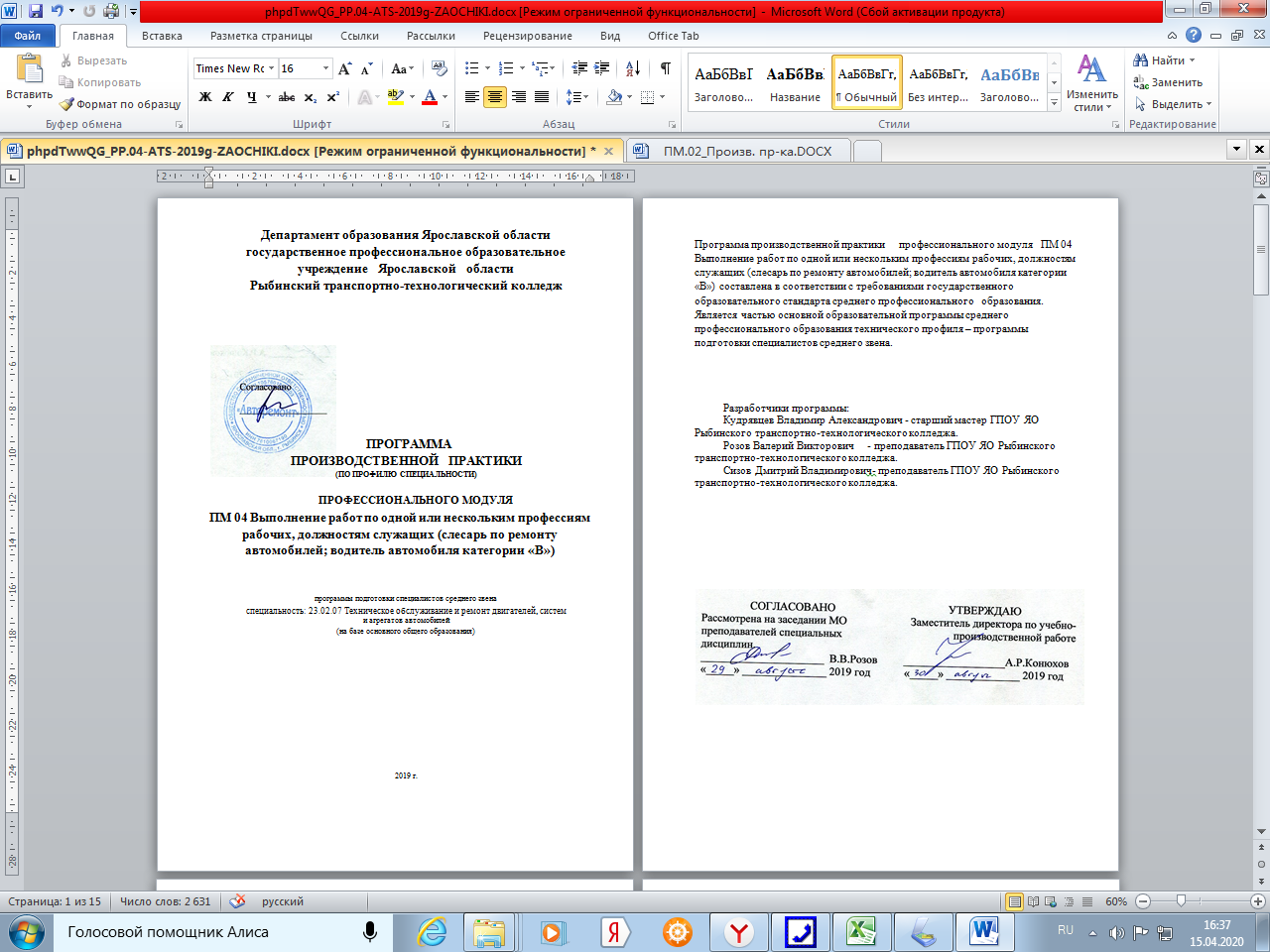 1. ПАСПОРТ РАБОЧЕЙ ПРОГРАММЫ ПРОИЗВОДСТВЕННОЙ ПРАКТИКИ (ПО ПРОФИЛЮ СПЕЦИАЛЬНОСТИ) ПМ.04. «Выполнение работ по одной или нескольким профессиям рабочих, должностям служащих»Область применения программы Рабочая программа производственной практики (по профилю специальности) ПМ.04 «Выполнение работ по одной или нескольким профессиям рабочих, должностям служащих» является частью программы подготовки специалистов среднего звена по специальности СПО в соответствии с ФГОС СПО 23.02.07 Техническое обслуживание и ремонт двигателей, систем и агрегатов автомобилей в части освоения основного вида профессиональной деятельности (ВПД): выполнение работ по профессии Слесарь по ремонту автомобилей  ОПОП по основным видам профессиональной деятельности и соответствующих профессиональных компетенций (ПК): ПК(Д) 4.1 Выполнять слесарную обработку деталей по 12-14-му квалитетам с применением приспособлений, слесарного и контрольно-измерительного инструмента.ПК(Д) 4.2    Осуществлять разборку-сборку несложных по конструкции узлов двигателей и агрегатов, не требующих точной подгонки. Проводить контроль соответствия качества деталей требованиям технической документации.1.2 Место производственной практики (по профилю специальности) в структуре профессионального модуля Производственная практика (по профилю специальности) входит в профессиональный модуль ПМ.04 «Выполнение работ по одной или нескольким профессиям рабочих, должностям служащих» и проводится после завершения процесса освоения студентами профессиональных компетенций в рамках данного профессионального модуля.1.3. Цели и задачи производственной практики (по профилю специальности) ПМ.04. «Выполнение работ по одной или нескольким профессиям рабочих, должностям служащих»Производственная практика (по профилю специальности) направлена на формирование у обучающегося общих и профессиональных компетенций, приобретение практического опыта и реализуется в рамках профессионального модуля ПМ. 04 для последующего освоения ими общих и профессиональных компетенций по избранной специальности. С целью углубления знаний и овладения указанным видом профессиональной деятельности и соответствующими профессиональными компетенциями обучающиеся в результате прохождения учебной практики должны:иметь практический опыт:использования приборов диагностирования агрегатов автотракторной техники и проведения анализа полученных результатов;использования технологического оборудования при испытании и сертификации производственных процессов;уметь:применять приборы диагностики;определять техническое состояние агрегатов по полученным результатам;выбирать и применять технологическое оборудование при производственных процессах;знать:конструкцию, принцип действия и правила применения приборов диагностирования и испытания автотракторной техники;конструкцию, принцип действия и правила применения технологического оборудования при производственных процессах;систему менеджмента качества1.4 Количество часов на освоение рабочей программы производственной практики (по профилю специальности) ПМ. 04 «Выполнение работ по одной или нескольким профессиям рабочих, должностям служащих»Практика является завершающим этапом освоения профессионального модуля по виду профессиональной деятельности.Промежуточная аттестация по производственной практике (по профилю специальности) проводится в форме дифференцированного зачета при условии положительного аттестационного листа по практике руководителей практики от организации и образовательного учреждения об уровне освоения профессиональных компетенций; наличия положительной характеристики организации на обучающегося по освоению общих компетенций в период прохождения практики; полноты и своевременности представления дневника практики и отчета о практике в соответствии с заданием на практику.2. РЕЗУЛЬТАТЫ ОСВОЕНИЯ УЧЕБНОЙ ПРОИЗВОДСТВЕННОЙ (ПО ПРОФИЛЮ СПЕЦИАЛЬНОСТИ) ПМ. 04 «Выполнение работ по одной или нескольким профессиям рабочих, должностям служащих»Результатом освоения производственной практики (по профилю специальности) ПМ.04 «Выполнение работ по одной или нескольким профессиям рабочих, должностям служащих» является овладение обучающимися видом профессиональной деятельности (ВПД): выполнение работ по профессии Слесарь по ремонту автомобилей, в том числе профессиональными (ПК) и общими (ОК) компетенциями:3. СТРУКТУРА И СОДЕРЖАНИЕ ПРОИЗВОДСТВЕННОЙ ПРАКТИКИ (ПО ПРОФИЛЮ СПЕЦИАЛЬНОСТИ) ПМ. 04 «Выполнение работ по одной или нескольким профессиям рабочих, должностям служащих»3.1 Тематический план производственной практики (по профилю специальности) ПМ. 04 «Выполнение работ по одной или нескольким профессиям рабочих, должностям служащих»3.2 Содержание производственной практики (по профилю специальности) ПМ. 04 «Выполнение работ по одной или нескольким профессиям рабочих, должностям служащих»Для характеристики уровня освоения учебного материала используются следующие обозначения:- ознакомительный (узнавание ранее изученных объектов, свойств);- репродуктивный (выполнение деятельности по образцу, инструкции или под руководством);- продуктивный (планирование и самостоятельное выполнение деятельности, решение проблемных задач)    4. УСЛОВИЯ РЕАЛИЗАЦИИ ПРОИЗВОДСТВЕННОЙ ПРАКТИКИ (ПО ПРОФИЛЮ СПЕЦИАЛЬНОСТИ) ПМ. 04 «Выполнение работ по одной или нескольким профессиям рабочих, должностям служащих»4.1	Требования к минимальному материально-техническому обеспечениюРеализация производственной практики (по профилю специальности) профессионального модуля ПМ.04 «Выполнение работ по одной или нескольким профессиям рабочих, должностям служащих предполагает наличие учебных слесарных мастерских. Оборудование предприятий и рабочих мест соответствует квалификационным требованиям, предъявляемым к специалистам в области производства автомобиле- и тракторостроения.4.2	Информационное обеспечение обученияПеречень рекомендуемых учебных изданий, Интернет-ресурсов, дополнительной литературыОсновные источники:Кузнецов А.С. Техническое обслуживание и ремонт автомобиля: учебник в 2-х ч., 2017/25Лебедев Л.В. Курсовое проектирование по технологии машиностроения: учебное пособие / Л.В. Лебедев, А.А. Погонин, А.Г. Схиртладзе, И.В. Шрубченок. – Старый Оскол: ТНТ, 2015. – 424 с.Нерсесян В.И. Производственное обучение по профессии «Автомеханик» М.:Академия,2014/25,2017/20Петросов В.В. Ремонт автомобилей и двигателей. -М.: Академия,2015/10,2019/25Дополнительные источники:Димов Ю.В.Метрология, стандартизация и сертификация: Учебник для ВУЗов. – С-Пт. Питер, 2010. Дьяченко В.Г. Теория двигателей внутреннего сгорания. Учебник / В.Г Дьяченко. – Харьков, 2009. – 500 с.Котиков В.М. Тракторы и автомобили: учебник для студ. учреждений сред. проф. Образования / В.М. Котиков, А.В. Ерхов. – 5-е изд., стер. – М.: Издательский центр «Академия», 2013. – 416 с.Литвиненко В.В., Автомобильные датчики, реле переключатели. Краткий справочник / В.В. Литвиненко, А.П. Майструк. – М.: ЗАО «КЖИ «За рулем», 2004. – 176 с.Лукин П.П. Конструирование и расчет автомобиля: Учебник для студентов вузов, обучающихся по специальности «Автомобили и тракторы»/ Надежность и ремонт машин / В. В. Курчаткин, Н. П. Тельнов, К.А. Ачкасов и др. / Под. ред. В. В. Курчаткина. – М.: Колос, 2000. – 776 с.П. П. Лукин, Г. А. Гаспарянц, В. Ф. Родионов. – М.: Машиностроение, 
1984. – 376 с., ил.Пузанков А.Г. Автомобили: Конструкция, теория и расчет: учебник для студ. Учреждений сред. проф. образования /А.Г. Пузанков. – 3-е изд., перераб. – М.: Издательский центр «Академия», 2013. – 544 с. Хрулев А.Э. Ремонт двигателей зарубежных автомобилей. / А.Э. Хрулев Производственно-практ. издание — М.: Издательство "За рулем", 1999. – 440 с.ЧумаченкоЮ. Т. Материаловедение и слесарное дело: Учебник для начального профессионального образования. – М.: Феникс, 2010. Ремонт коробки передач. Электронный ресурс. Режим доступаhttp://vazgarage.ru/vaz2106/transmissiya2106/250-remont-korobki-peredach-vaz-2106.html. Ремонт и эксплуатация автомобиля. Электронный ресурс. Режим доступа http://www.avtomex.com/vaz21213/engine2132.php. Ремонт и замена бендикса стартера. Электронный ресурс. Режим доступа http://www.electrostart.ru/article/82-remont-i-zamena-bendiksa-startera.html. Ремонт помпы (насоса охлаждающей жидкости) отечественных машин. Электронный ресурс. Режим доступа http://suvorov-castom.ru/remont-pompy-nasosa-oxlazhdayushhej-zhidkosti-otechestvennyx-mashin/. Устройство стартера автомобиля. Электронный ресурс. Режим доступа http://transtarter-spb.ru/ustrojstvo-startera-avtomobilya. Ремонт автомобиля своими руками. Электронный ресурс. Режим доступа https://etlib.ru/. Система впрыска. Электронный ресурс. Режим доступа. http://systemsauto.ru/feeding/feeding.html/.Форсунка Электронный ресурс. Режим доступа. http://systemsauto.ru/feeding/injector.html. 4.3	Общие требования к организации производственной практики (по профилю специальности) Производственная практика (по профилю специальности) проводится образовательным учреждением при освоении обучающимися профессиональных компетенций в рамках профессиональных модулей и реализуется как концентрированно в несколько периодов, так и рассредоточено, чередуясь с теоретическими занятиями в рамках профессионального модулей.Производственная практика проводится в организациях на основе договоров, заключаемых между образовательным учреждением и организациями.Руководителем практики разрабатывается и выдается обучающимся задание, в котором приводится конкретный перечень подлежащих освоению и разработке задач/вопросов по профессиональному модулю. Форма отчетности: дневник практики, отчет по практике. Форма оценки – дифференцированный зачет.4.4	Кадровое обеспечение образовательного процессаРеализация ППССЗ/ППКРС должна обеспечиваться педагогическими кадрами, имеющими высшее образование, соответствующее профилю преподаваемой дисциплины (модуля). Опыт деятельности в организациях соответствующей профессиональной сферы является обязательным для преподавателей, отвечающих за освоение обучающимся профессионального учебного цикла. Преподаватели получают дополнительное профессиональное образование по программам повышения квалификации, в том числе в форме стажировки в профильных организациях не реже 1 раза в 3 лет.Руководителей практики от организации, определяют из числа высококвалифицированных работников организации, наставников, помогающих обучающимся овладевать профессиональными навыками.Мастера: требования по квалификацииКОНТРОЛЬ И ОЦЕНКА РЕЗУЛЬТАТОВ ОСВОЕНИЯ ПРОИЗВОДСТВЕННОЙ ПРАКТИКИ (ПО ПРОФИЛЮ СПЕЦИАЛЬНОСТИ) ПМ. 04 «Выполнение работ по одной или нескольким профессиям рабочих, должностям служащих»Целью оценки по производственной практике (по профилю специальности) ПМ является выявление:1)	 профессиональных и общих компетенций;2)	 практического опыта и умений.Формы и методы контроля и оценки результатов обучения должны позволять проверять у обучающихся не только наличие профессиональных компетенций, но и развитие общих компетенций и обеспечивающих их умений.  СОДЕРЖАНИЕСОДЕРЖАНИЕСОДЕРЖАНИЕПАСПОРТ РАБОЧЕЙ ПРОГРАММЫ ПРОИЗВОДСТВЕННОЙ ПРАКТИКИ (ПО ПРОФИЛЮ СПЕЦИАЛЬНОСТИ) 4РЕЗУЛЬТАТЫ ОСВОЕНИЯ ПРОИЗВОДСТВЕННОЙ ПРАКТИКИ (ПО ПРОФИЛЮ СПЕЦИАЛЬНОСТИ) 6СТРУКТУРА И СОДЕРЖАНИЕ ПРОИЗВОДСТВЕННОЙ ПРАКТИКИ (ПО ПРОФИЛЮ СПЕЦИАЛЬНОСТИ) 7УСЛОВИЯ РЕАЛИЗАЦИИ ПРОИЗВОДСТВЕННОЙ ПРАКТИКИ (ПО ПРОФИЛЮ СПЕЦИАЛЬНОСТИ) 11КОНТРОЛЬ И ОЦЕНКА РЕЗУЛЬТАТОВ ОСВОЕНИЯ ПРОИЗВОДСТВЕННОЙ ПРАКТИКИ (ПО ПРОФИЛЮ СПЕЦИАЛЬНОСТИ) 13Наименование модуляКоличество часовФорма проведенияПМ. 04 «Выполнение работ по одной или нескольким профессиям рабочих, должностям служащих»72Производственная практикаВсего:72Производственная практикаКодНаименование результата обученияПрофессиональные компетенции Профессиональные компетенции ПК 4.1Выполнять слесарную обработку деталей по 12-14-му квалитетам с применением приспособлений, слесарного и контрольно-измерительного инструмента.ПК 4.2Осуществлять разборку-сборку несложных по конструкции узлов двигателей и агрегатов, не требующих точной подгонки. Проводить контроль соответствия качества деталей требованиям технической документации.Общие компетенции Общие компетенции ОК 1Понимать сущность и социальную значимость своей будущей профессии, проявлять к ней устойчивый интерес.ОК 2Организовывать собственную деятельность, выбирать типовые методы и способы выполнения профессиональных задач, оценивать их эффективность и качество.ОК 3Принимать решения в стандартных и нестандартных ситуациях и нести за них ответственность.ОК 4Осуществлять поиск и использование информации, необходимой для эффективного выполнения профессиональных задач, профессионального и личностного развития.ОК 5Использовать информационно-коммуникационные технологии в профессиональной деятельности.ОК 6Работать в коллективе и команде, эффективно общаться с коллегами, руководством, потребителями.ОК 7Брать на себя ответственность за работу членов команды (подчиненных), за результат выполнения заданий.ОК 8Самостоятельно определять задачи профессионального и личностного развития, заниматься самообразованием, осознанно планировать повышение квалификации.ОК 9Ориентироваться в условиях частой смены технологий в профессиональной деятельности.Код профессиональных компетенцийНаименование разделов производственной практики (по профилю специальности)Количество часов, всегоВиды работНаименование тем производственной практики (по профилю специальности)12345ПК 4.1-ПК 4.2ПП. 04 Производственная практика, 72ххВ том числе:В том числе:хххПК 4.1-ПК 4.2Сборка двигателей и агрегатов.72Охрана труда на предприятии. Диагностирование и установка поршневых колец, запрессовка поршневых пальцев, диагностирование качества, размерных параметров и формы коренных и шатунных шеек коленчатого вала, диагностирование блока цилиндров, установка коленчатого вала в постели блока цилиндров, установка системы шатун поршень, установка держателя сальника коленчатого вала, установка маховика, установка сцепления.Тема 1.Кривошипно-шатунный механизм и механизм сцепленияПК 4.1-ПК 4.2Сборка двигателей и агрегатов.72Диагностирование головки блока цилиндров, замена прокладок, разборка-сборка клапанного механизма без толкателей, замена маслосъемных колпачков, диагностирование и установка распределительного вала, клапанов, направляющих втулок, пружин. Разборка-сборка газораспределительного механизма с толкателями, установка системы привода и натяжения цепи (ремня) ГРМ, Диагностирования цепи на растяжение.Тема 2.Газораспределительный механизмПК 4.1-ПК 4.2Сборка двигателей и агрегатов.72Диагностирование и установка радиатора, помпы, термостата, патрубков, паровоздушного клапана, вентилятора, датчика температуры. Проверка плотности охлаждающей жидкости и ее замена. Очистка и промывка охлаждающей системы двигателяТема 3.Система охлажденияПК 4.1-ПК 4.2Сборка двигателей и агрегатов.72Диагностирование и установка масляного насоса (шестеренного, роторного) с заборником и редукционным клапаном, масляного фильтра (центробежного фильтра), датчиков давления масла, масляного радиатора. Слив отработанного масла. Замена масла.Тема 4.Система смазкиПК 4.1-ПК 4.2Сборка двигателей и агрегатов.72Диагностирование и установка стартера, генератора, аккумулятора, катушек зажигания, свечей, электронного блока управления, блока реле, блока предохранителей, электропроводки, датчиков Холла, коммутаторов. Установка угла опережения зажигания. Тема 5.Система электрозапуска ДВСПК 4.1-ПК 4.2Сборка двигателей и агрегатов.72Изучение алгоритмов сборки дизельных двигателей внутреннего сгорания. Отработка практических навыков сборки механических и автоматических КППТема 6.Двигатели автотракторной техники и КППВсегоВсего72ххНаименование разделов и темСодержаниеУровень освоения124Тема 1.Кривошипно-шатунный механизм и механизм сцепленияОхрана труда на предприятии. Диагностирование и установка поршневых колец, запрессовка поршневых пальцев, диагностирование качества, размерных параметров и формы коренных и шатунных шеек коленчатого вала, диагностирование блока цилиндров, установка коленчатого вала в постели блока цилиндров, установка системы шатун поршень, установка держателя сальника коленчатого вала, установка маховика, установка сцепления.2,3Тема 2.Газораспределительный механизмДиагностирование головки блока цилиндров, замена прокладок, разборка-сборка клапанного механизма без толкателей, замена маслосъемных колпачков, диагностирование и установка распределительного вала, клапанов, направляющих втулок, пружин. Разборка-сборка газораспределительного механизма с толкателями, установка системы привода и натяжения цепи (ремня) ГРМ, Диагностирования цепи на растяжение.2,3Тема 3.Система охлажденияДиагностирование и установка радиатора, помпы, термостата, патрубков, паровоздушного клапана, вентилятора, датчика температуры. Проверка плотности охлаждающей жидкости и ее замена. Очистка и промывка охлаждающей системы двигателя2,3Тема 4.Система смазкиДиагностирование и установка масляного насоса (шестеренного, роторного) с заборником и редукционным клапаном, масляного фильтра (центробежного фильтра), датчиков давления масла, масляного радиатора. Слив отработанного масла. Замена масла.2,3Тема 5.Система электрозапуска ДВСДиагностирование и установка стартера, генератора, аккумулятора, катушек зажигания, свечей, электронного блока управления, блока реле, блока предохранителей, электропроводки, датчиков Холла, коммутаторов. Установка угла опережения зажигания. 2,3Тема 6.Двигатели автотракторной техники и КППИзучение алгоритмов сборки дизельных двигателей внутреннего сгорания. Отработка практических навыков сборки механических и автоматических КПП2,3Результаты (освоенные профессиональные компетенции)Основные показателиоценки результатаФормы и методы контроля и оценкиПК 4.1. Выполнять слесарную обработку деталей по 12-14-му квалитетам с применением приспособлений, слесарного и контрольно-измерительного инструмента.- последовательность планирования этапов проведения производственных работ;- умение работать с нормативными документами и справочниками;- умение правильно организовать работуучастков;- знание последовательности выполнениятехнологических операций;- умение принимать основные технологические решения;- знание конструкций, принцип действий и правила применения приборов диагностирования, технологического оборудования при производственных процессах и испытания автотракторной техники.Контроль в форме дифференцированного зачета на основании дневника и отчета по практике.ПК 4.2. Осуществлять разборку-сборку  несложных по конструкции узлов двигателей и агрегатов, не требующих точной подгонки. Проводить контроль соответствия качества деталей требованиям технической документации.- последовательность планирования этапов проведения производственных работ;- умение работать с нормативными документами и справочниками;- умение правильно организовать работуучастков;- знание последовательности выполнениятехнологических операций;- умение принимать основные технологические решения;- знание конструкций, принцип действий и правила применения приборов диагностирования, технологического оборудования при производственных процессах и испытания автотракторной техники.Контроль в форме дифференцированного зачета на основании дневника и отчета по практике.Результаты(освоенные общие компетенции)Основные показатели оценки результатаФормы и методы контроляОК 1. Понимать сущность и социальную значимость своей будущей профессии, проявлять к ней устойчивый интересДемонстрация интереса кбудущей профессии через:повышение качестваобучения по ПМ;участие в органах студенческого самоуправления.Постоянство демонстрации интереса к будущей профессииРегулярность участия в работе кружка технического творчества, конкурсах профессионального мастерства, профессиональных олимпиадах, семинарах, конференцияхОК 2. Организовывать собственную деятельность, выбирать типовые методы и способы выполнения профессиональных задач, оценивать их эффективность и качество.Обоснованность выбора и применения методов и способов решения профессиональных задач в области выполнения плановых и организационных мероприятий при производстве автотракторной техникиПостоянство демонстрации интереса к будущей профессииРегулярность участия в работе кружка технического творчества, конкурсах профессионального мастерства, профессиональных олимпиадах, семинарах, конференцияхОК 3. Принимать решения в стандартных и нестандартных ситуациях и нести за них ответственность.Оперативность проведения корректирующих действий при выполнении плановых заданий по слесаре – сборочным работамПостоянство демонстрации интереса к будущей профессииРегулярность участия в работе кружка технического творчества, конкурсах профессионального мастерства, профессиональных олимпиадах, семинарах, конференцияхОК 4. Осуществлять поиск и использование информации, необходимой для эффективного выполнения профессиональных задач, профессионального и личностного развития.Нахождение способа поиска и эффективного использования информации для выполнения профессиональных задач через различные источники, включая электронные.Постоянство демонстрации интереса к будущей профессииРегулярность участия в работе кружка технического творчества, конкурсах профессионального мастерства, профессиональных олимпиадах, семинарах, конференцияхОК 5. Использовать информационно-коммуникационные технологии в профессиональной деятельности.- Работа в различных программах, направленных на разработки технологий контрольных операций при производстве автотракторной техникиПостоянство демонстрации интереса к будущей профессииРегулярность участия в работе кружка технического творчества, конкурсах профессионального мастерства, профессиональных олимпиадах, семинарах, конференцияхОК 6. Работать в коллективе и команде, эффективно общаться с коллегами, руководством, потребителями.Взаимодействие с обучающимися, преподавателями, мастерами в ходе обучения.Взаимодействие с работниками подразделенияпри прохождениипроизводственной практики.Постоянство демонстрации интереса к будущей профессииРегулярность участия в работе кружка технического творчества, конкурсах профессионального мастерства, профессиональных олимпиадах, семинарах, конференцияхОК 7. Брать на себя ответственность за работу членов команды (подчиненных), результат выполнения заданий.- Проявление чувства ответственности за работу подчиненных, за результат выполнения заданий.Постоянство демонстрации интереса к будущей профессииРегулярность участия в работе кружка технического творчества, конкурсах профессионального мастерства, профессиональных олимпиадах, семинарах, конференцияхОК 8. Самостоятельно определять задачи профессионального и личностного развития, заниматься самообразованием, осознанно планировать повышение квалификации.Проявлять творческийподход с самостоятельнымизучением материалов.Постоянство демонстрации интереса к будущей профессииРегулярность участия в работе кружка технического творчества, конкурсах профессионального мастерства, профессиональных олимпиадах, семинарах, конференцияхОК 9. Ориентироваться в условиях частой смены технологий в профессиональной деятельности. Проявление интереса кинновациям в области профессиональной деятельности, расширение кругозора.Постоянство демонстрации интереса к будущей профессииРегулярность участия в работе кружка технического творчества, конкурсах профессионального мастерства, профессиональных олимпиадах, семинарах, конференциях